ПРОЕКТО внесении изменений в решение Совета Степношенталинского сельского поселения Алексеевского муниципального района от 07.04.2016 № 24 «О представлении гражданами, претендующими на замещение муниципальных должностей в муниципальном образовании Степношенталинское сельское поселение, сведений о доходах, об имуществе и обязательствах имущественного характера, а также о представлении лицами, замещающими муниципальные должности в муниципальном образовании Степношенталинское сельское поселение, сведений о доходах, расходах, об имуществе и обязательствах имущественного характера» ( с изменениями от 16.11.2018 № 81, от 28.06.2021 №17)В связи с принятием Федерального закона от 01.04.2022 № 90-ФЗ «О внесении изменений в отдельные законодательные акты Российской Федерации», в соответствии с Указом Президента Российской Федерации от 10.12.2020 № 778 «О мерах по реализации отдельных положений Федерального закона «О цифровых финансовых активах, цифровой валюте и о внесении изменений в отдельные законодательные акты Российской Федерации», Совет Степношенталинского сельского поселения решил:Внести в Положение о представлении гражданами, претендующими на замещение муниципальных должностей в муниципальном образовании Степношенталинское сельское поселение, сведений о доходах, об имуществе и обязательствах имущественного характера, а также о представлении лицами, замещающими муниципальные должности в муниципальном образовании Алексеевское  городское  поселение, сведений о доходах, расходах, об имуществе и обязательствах имущественного характера, утвержденное  решением Совета Степношенталинского сельского поселения  от 07.04.2016 №24, изменение, изложив подпункт 3 пункта 8  в следующей редакции:«3) сведения о своих расходах, а также о расходах своих супруги (супруга)                   и несовершеннолетних детей по каждой сделке по приобретению земельного участка, другого объекта недвижимости, транспортного средства, ценных бумаг  (долей участия, паев в уставных (складочных) капиталах организаций), цифровых финансовых активов, цифровой валюты за отчетный период (с 1 января по 31 декабря), если общая сумма таких сделок превышает общий доход данного лица и его супруги (супруга) за три последних года, предшествующих совершению сделки, и об источниках получения средств, за счет которых совершена сделка.».Настоящее решение обнародовать на информационных стендах Степношенталинского сельского поселения Алексеевского муниципального района Республики Татарстан и в информационной-телекоммуникационной сети «Интернет».Контроль за исполнением настоящего решения оставляю за собой.Глава Степношенталинского Сельского поселения,председатель  Совета                                                                 Ф.Я.ХамадеевСОВЕТ СТЕПНОШЕНТАЛИНСКОГО СЕЛЬСКОГО ПОСЕЛЕНИЯАЛЕКСЕЕВСКОГО МУНИЦИПАЛЬНОГО РАЙОНАРЕСПУБЛИКИ ТАТАРСТАН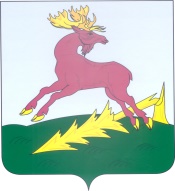 ТАТАРСТАН РЕСПУБЛИКАСЫАЛЕКСЕЕВСКМУНИЦИПАЛЬ РАЙОНЫНЫҢКЫР ШОНТАЛЫ АВЫЛ ҖИРЛЕГЕ СОВЕТЫРЕШЕНИЕс.Степная Шентала КАРАР№